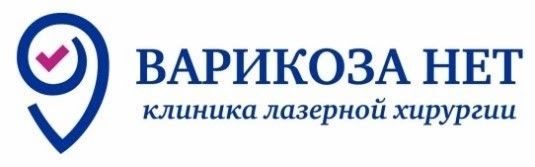 Правила внутреннего распорядка пациентов в ООО «Ортопед» Общие положения.Пациенты направляются на прием к специалистам по предварительной записи по телефонам 8 (843) 212-20-10, через сайт kazan.varikozanet.org или непосредственно на стойке регистрации клиники.При прибытии в клинику, пациентам нужно обратиться к администратору настойку регистрации для отметки о визите и оформления документации. Если вы привели на прием ребенка, не забудьте взять с собой: - паспорт или другой документ, удостоверяющий вашу личность; - свидетельство о рождении ребенка.При посещении клиники в зимне-весеннее время необходимо снять верхнюю одежду в гардеробеПациенты должны прибыть для посещения врача-консультанта или диагностические кабинеты в соответствии со временем, на которое они записывались. При этом необходимо учитывать, что время, указанное при записи, является ориентировочным, и может быть сдвинуто в связи с приёмом экстренных пациентов, а также в сложных диагностических случаях с предыдущими пациентам.В клинике пациент обязан соблюдать тишину и порядок.Курить в помещениях клиники категорически запрещено.Права и обязанности пациентов(в соответствии с Законом РФ 323 "Основы законодательства РФ об охране здоровья граждан")При обращении за медицинской помощью и ее получении пациент имеет право:− на уважительное и гуманное отношение со стороны медицинских работников и других лиц, участвующих в оказании медицинской помощи;	−	 информацию	 о	 фамилии,	 имени,	 отчестве,	 должности	 иквалификации врача-консультанта и других лиц, непосредственно участвующих в оказании ему медицинской помощи;− обследование, лечение и нахождение в клинике в условиях, соответствующих санитарно-гигиеническим и противоэпидемическим требованиям;− медицинское вмешательство в соответствии с добровольным информированным согласием, которое оформляется в установленном порядке;− отказ от оказания (прекращение) медицинской помощи, от госпитализации, что подлежит оформлению в соответствии с требованиями законодательства;− сохранение медицинскими работниками в тайне информации о факте его обращения за медицинской помощью, состоянии здоровья, диагнозе и иных сведений, полученных при его обследовании и лечении, за исключением случаев, предусмотренных законодательством;− получение в доступной форме полной информации о состоянии своего здоровья,применяемых методах диагностики и лечения, а также на выбор лиц, которым может быть передана информация о состоянии его здоровья.2.2 Пациент обязан:уважительно относиться к медицинским работникам и другим лицам, участвующим в оказании медицинской помощи;соблюдать правила поведения пациента в клинике;соблюдать требования пожарной безопасности;соблюдать санитарно-противоэпидемиологический режим;выполнять назначения врача-консультанта;оформлять в установленном порядке свой отказ от получения информации о состоянии здоровья;предоставлять лицу, оказывающему медицинскую помощь, известную ему достоверную информацию о состоянии своего здоровья, в том числе о противопоказаниях к применению лекарственных средств, ранее перенесенных и наследственных заболеваниях;проявлять доброжелательное и вежливое отношение к другим пациентам, соблюдать очередность;бережно относиться к имуществу клиники.3. Порядок разрешения конфликтов между пациентом и клиникойПри возникновении конфликтной ситуации при оказании медицинской помощи Вы можете обратиться:− к  директору  Соколовой Ирине Викторовне через стойку администратора или по телефону 212-20-10 − управление Роспотребнадзора по г. Казани